EAST SUSSEX COUNTY COUNCIL JOB DESCRIPTION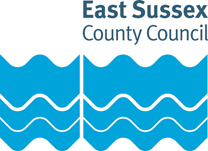 JOB TITLE: Recruitment Manager Social Care and Early HelpDEPARTMENT: Children’s ServicesLOCATION: County Hall, Lewes or Eastbourne or HastingsGRADE: Local Managerial Grade 1RESPONSIBLE TO: Principal Social Worker Children’s ServicesPurpose of the Role:Undertake overall management, development, co-ordination and delivery of recruitment and retention strategy for early help and social care in conjunction with a Communication Manager, create new campaigns and support the internal and external workforce with recruitment and retention and report regularly on progress for this high-profile post to senior management meetings.Key tasks:Formulate a strategy and develop detailed plans for its delivery for approval by the Recruitment and Retention Board. The strategy needs to take into account the range of recruitment opportunities, as well as system wide business needs, to support effective recruitment and retention across the service. To use knowledge of the sector to develop new, innovative and creative recruitment campaigns, in collaboration with the Communication Manager and operational leads.Direct and lead the design and implementation for delivery of the strategy and action plans and manage any current or future resources, including personnel and budgets that are attached to this activity.Develop and put in place rigorous evaluation and performance monitoring throughout to determine effectiveness of recruitment and retention activity and to use this learning to inform future developments. Compile reports and present to recruitment and retention board and senior management teams as required. Ensure that project plans and proposals are in line with East Sussex County Council policies and strategies, enhance efficiencies and children and families experience, whilst ensuring best use of public resources and supporting the achievement of relevant savings targets.Plan, influence and proactively manage business and practice change to maximise the benefits of the recruitment and retention activity for the services and ensure that risks and issues are communicated effectively between the Recruitment and Retention Team and the services. Undertake training needs analysis for key staff and stakeholders who will be involved in recruitment and retention activity being particularly attentive to issues of unconscious bias and supporting developments that increases diversity. Where a need is identified, ensure that appropriate training is available and accessed.Managing and influencing senior stakeholders with conflicting priorities.Review all relevant policies and procedures ensuring they are fit for purpose, and amend, strengthen or create policies and procedures where appropriate in support of the project delivery. Make recommendations on future on-going work and associated resource requirements. This job description sets out the duties of the post at the time when it was drawn up.  Such duties may vary from time to time without changing the general character of the duties or the level of responsibility entailed.  Such variations are a common occurrence and cannot of themselves justify a reconsideration of the grading of the postEAST SUSSEX COUNTY COUNCIL PERSON SPECIFICATIONEssential key skills and abilities		Desirable key skills and abilities. Essential education and qualifications.Essential knowledgeEssential experienceOther essential criteriaDate (drawn up): June 2022Name of Officer(s) drawing up person specifications: Nicola McGeownJob Evaluation Reference: 12498Health & Safety FunctionsThis section is to make you aware of any health & safety related functions you may be expected to either perform or to which may be exposed in relation to the post you are applying for. This information will help you if successful in your application identify any health-related condition which may impact on your ability to perform the job role, enabling us to support you in your employment by way of reasonable adjustments or workplace support.These criteria will be assessed at the application and interview stage Strong organisational skills.Excellent written and verbal communication skills.Ability to influenceAbility to deliver activity on time and in budget, including making decisions when dealing with constant and conflicting demands on timeExcellent negotiation skillsExcellent analytical skills and ability to interpret data.Ability to use IT to manage projects e.g. Microsoft Project and spreadsheetsAbility to effectively manage, prioritise and organise workload, and work under pressure to meet competing deadlines.Able to work on own initiativeAbility to demonstrate an understanding of and commitment to equal opportunities and promotion of equality and diversity across the workforceThese criteria will be assessed at the application and interview stage MS Project and Visio skills.These criteria will be evidenced via certificates, or at interview QCF level 5 or equivalent experienceWillingness to undertake professional vocational qualification related to the roleThese criteria will be assessed at the application and interview stage Knowledge of project management methods and their application, including risk identification and managementSound understanding of the Public sector Excellent knowledge of relevant departmental services in relation to project, including knowledge of relevant legislation and policyThese criteria will be assessed at the application and interview stage Experience of programme management or supportExperience of working across and between organisations and with multiple stakeholders including external partners and service users Representation at and organisation of meetings and eventsManaging peopleManaging budgetsThese criteria will be assessed at the application and interview stage Full driving licence or the ability to demonstrate how meet the travel requirements of the roleFunctionApplicable to role Using display screen equipment YesWorking with children/vulnerable adultsNoMoving & handling operationsNoOccupational DrivingNoLone WorkingNoWorking at heightNoShift / night workNoWorking with hazardous substancesNoUsing power toolsNoExposure to noise and /or vibrationNoFood handlingNoExposure to blood /body fluidsNo